ПРИКАЗпо управлению финансов администрации Грязинскогомуниципального района26. 11. 2021 г.                   г. Грязи                                                          № 68О принятии ведомственного стандарта внутреннего муниципального финансового контроляВ соответствии с пунктом 3 статьи 269.2 Бюджетного кодекса Российской Федерации, пунктом 14 «Стандарта внутреннего муниципального финансового контроля управления финансов администрации Грязинского муниципального района "Планирование проверок, ревизий и обследований" приказываю: 1. Утвердить прилагаемый ведомственный стандарт внутреннего муниципального финансового контроля управления финансов администрации Грязинского муниципального района «Применение риск - ориентированного подхода при осуществлении планирования контрольных мероприятий по внутреннему муниципальному финансовому контролю».2. Настоящий приказ вступает в силу с 1 декабря 2021 г.3.  Контроль за исполнением настоящего приказа оставляю за собой.                 Начальник управления финансов                                     И. Н. Муратова                         Приложение к приказу управления финансов администрации Грязинского муниципального района от 26ноября 2021г. № 68ВЕДОМСТВЕННЫЙ СТАНДАРТвнутреннего муниципального финансового контроля Управления финансов администрации Грязинского муниципального района«Применение риск - ориентированного подхода при осуществлении планирования контрольных мероприятий по внутреннему муниципальному финансовому контролю»1.Стандарт ведомственного внутреннего муниципального финансового контроля Управления финансов администрации Грязинского муниципального района «Применение риск - ориентированного подхода при осуществлении планирования контрольных мероприятий по внутреннему муниципальному финансовому контролю» (далее —стандарт), определяет требования к анализу рисков при составлении проекта плана контрольных мероприятий с применением риск - ориентированного подхода, а также определяет типовые темы плановых контрольных мероприятий, являющиеся детализацией тем предусмотренных пунктом 13 Федерального стандарта внутреннего  государственного  (муниципального)  финансового  контроля «Планирование    проверок, ревизии    и    обследований», утвержденными постановлением Правительства Российской Федерации от 27.02.2020 № 208 (далее — стандарт).2. Понятия и термины, используемые в Стандарте, применяются в значениях, определенных Бюджетным кодексом Российской Федерации, федеральным стандартом внутреннего государственного (муниципального) финансового контроля "Планирование проверок, ревизий и обследований", утвержденным постановлением Правительства Российской Федерации 27.02.2020 N 208.3. Дополнительная информация, используемая при определении значения критерия "вероятность":наличие (отсутствие) в году составления плана контрольных мероприятий контрольных мероприятий в отношении объектов контроля по темам: "проверка предоставления субсидий юридическим лицам (за исключением субсидий муниципальным учреждениям, публично-правовым компаниям, хозяйственным товариществам и обществам с участием публично-правовых образований в их уставных (складочных) капиталах, а также коммерческим организациям с долей (вкладом) таких товариществ и обществ в их уставных (складочных) капиталах), индивидуальным предпринимателям, физическим лицам, а также физическим лицам - производителям товаров, работ, услуг и (или) соблюдения условий соглашений (договоров) об их предоставлении"; " проверка исполнения бюджетных полномочий по администрированию доходов или источников финансирования дефицита местного бюджета "; " проверка соблюдения условий договоров (соглашений) с кредитными организациями, осуществляющими отдельные операции с бюджетными средствами"; "проверка соблюдения порядка определения объема финансового обеспечения оказания муниципальной услуги в социальной сфере, условий соглашений, заключаемых по результатам отбора исполнителей услуг, и (или) полноты отчетности об исполнении соглашений, исполнения муниципального заказа".4. Дополнительная информация, используемая при определении значения критерия "существенность":длительность периода, прошедшего с момента проведения органом контроля контрольного мероприятия в отношении объекта контроля.5. Анализ рисков осуществляется в соответствии с приложением № 1 к Стандарту.
ПРИЛОЖЕНИЕ № 1к внутреннему стандарту применения риск-ориентированного подхода при осуществлении планирования контрольных мероприятий по внутреннему муниципальномуфинансовому контролю, утвержденному приказом управления финансов администрации Грязинского муниципального районаот 26 ноября 2021г. № 68  АНАЛИЗ РИСКОВ
N п/пНаименование показателяРасчет показателяЕдиница измеренияВес показателя в категорииОценка123451.Категории "Вероятность"Категории "Вероятность"1.1.значения показателей качества финансового менеджмента объекта контроля, определяемые с учетом результатов проведения мониторинга качества финансового менеджмента в порядке, принятом в целях реализации положений статьи 160.2-1 Бюджетного кодекса Российской ФедерацииЗначение итоговой оценки качества финансового менеджмента по каждому главному администратору (администратору) средств республиканского бюджета Республики Мордовия%0,2От 85% до 100% - "Низкая оценка" Е(Р) = 0, от 80% до 85% - "Средняя оценка" Е(Р) = 3, менее 80% - "высокая оценка" Е(Р) = 51.2.значения показателей качества управления финансами в публично-правовых образованиях, получающих целевые межбюджетные трансферты и бюджетные кредитыСредняя оценка качества управления финансами муниципальных районов (городского округа).%0,2От 85% до 100% - "Низкая оценка" Е(Р) = 0, от 80% до 84% - "Средняя оценка" Е(Р) = 3, менее 80% - "высокая оценка" Е(Р) = 51.3.наличие (отсутствие) в проверяемом периоде значительных изменений в деятельности объекта контроля, в том числе в его организационной структуре (изменение типа учреждения, реорганизация юридического лица (слияние, присоединение, разделение, выделение, преобразование), создание (ликвидация) обособленных структурных подразделений, изменение состава видов деятельности (полномочий), в том числе закрепление новых видов оказываемых услуг и выполняемых работ)Наличие (отсутствие) в проверяемом периоде значительных изменений в деятельности объекта контроляда/нет0,2"Да" - "высокая оценка" Е(Р) = 5, "Нет" "низкая оценка" Е(Р) = 01.4.наличие (отсутствие) нарушений, выявленных по результатам ранее проведенных органом контроля и иными уполномоченными органами контрольных мероприятий в отношении объекта контроляНаличие (отсутствие) нарушенийда/нет0,3"Да" - "высокая оценка" Е(Р) = 5, "Нет" "низкая оценка" Е(Р) = 01.5.полнота исполнения объектом контроля представлений, предписаний об устранении объектом контроля нарушений и недостатков, выявленных по результатам ранее проведенных контрольных мероприятийИсполнение (неисполнение) предписаний, представленийда/нет0,2"Да" - "высокая оценка" Е(Р) = 5, "Нет" "низкая оценка" Е(Р) = 01.6.наличие (отсутствие) в отношенииобъекта контроля обращений (жалоб) граждан, объединений граждан, юридических лиц, поступивших в органы контроляНаличие (отсутствие) впроверяемый периодда/нет0,4"Да" - "высокаяоценка" Е(Р) = 5, "Нет" "низкая оценка" Е(Р) = 01.7.Наличие (отсутствие) в году составления плана контрольных мероприятий контрольных мероприятий по темам: "проверка осуществления бюджетных инвестиций", "проверка предоставления и использования средств, предоставленных в виде взноса в уставный капитал юридических лиц", "проверка исполнения соглашений о предоставлении бюджетных кредитов", "проверка использования средств государственного внебюджетного фонда", "проверка использования средств, предоставленных юридическим лицам из бюджета государственного внебюджетного фонда по договорам о финансовом обеспечении обязательного медицинского страхования", "проверка исполнения бюджетных полномочий по администрированию доходов или источников финансирования дефицита федерального бюджета (бюджета субъекта Российской Федерации, местного бюджета и бюджета государственного внебюджетного фонда Российской Федерации)", "проверка соблюдения условий договоров (соглашений) с кредитными организациями, осуществляющими отдельные операции с бюджетными средствами", "проверка использования средств кредита (займа), обеспеченного государственной (муниципальной) гарантией".Наличие (отсутствие) определенных контрольных мероприятийДа/нетод"Да" - "высокая оценка" Е(Р) = 5, "Нет" "низкая оценка" Е(Р) = 0Итоговая оценка критерия "Вероятность"Итоговая оценка критерия "Вероятность"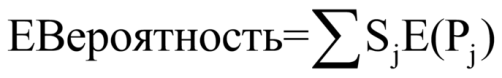 Sj - вес j-го показателя критерия "Вероятность"Sj - вес j-го показателя критерия "Вероятность"Sj - вес j-го показателя критерия "Вероятность"Sj - вес j-го показателя критерия "Вероятность"E(Pj) - оценка j-го показателя критерия "Вероятность"E(Pj) - оценка j-го показателя критерия "Вероятность"E(Pj) - оценка j-го показателя критерия "Вероятность"E(Pj) - оценка j-го показателя критерия "Вероятность"При значении Е Вероятность = от 0 до 0,6 - "низкая оценка", Е вероятность = от 0,7 до 2,9 - "средняя оценка", Е вероятность = от 3 и более - "высокая оценка"При значении Е Вероятность = от 0 до 0,6 - "низкая оценка", Е вероятность = от 0,7 до 2,9 - "средняя оценка", Е вероятность = от 3 и более - "высокая оценка"При значении Е Вероятность = от 0 до 0,6 - "низкая оценка", Е вероятность = от 0,7 до 2,9 - "средняя оценка", Е вероятность = от 3 и более - "высокая оценка"При значении Е Вероятность = от 0 до 0,6 - "низкая оценка", Е вероятность = от 0,7 до 2,9 - "средняя оценка", Е вероятность = от 3 и более - "высокая оценка"2.Критерии "Существенность"Критерии "Существенность"2.1объемы финансового обеспечения деятельности объекта контроля или выполнения мероприятий (мер государственной (муниципальной) поддержки) за счет средств бюджета и (или) средств, предоставленных из бюджета, в проверяемые отчетные периоды (в целом и (или) дифференцированно) по видам расходов, источников финансирования дефицита бюджета;Общая сумма лимитов бюджетных обязательстврублей0,4Предельные значения суммы бюджетных ассигнований и (или) лимитов бюджетных обязательств в разрезе шкалы оценок в целях присвоения категорий рисков устанавливаются ежегодно по результатам анализа объемов финансового обеспечения объектов контроля. При значении "низкая оценка" - Е(Р) = 1, "средняя оценка" Е(Р) = 3, "высокая оценка" - Е(Р) = 52.2.значимость мероприятий (мер государственной (муниципальной) поддержки), в отношении которых возможно проведение контрольного мероприятия;Наличие региональных проектов0, 1,20,3Объектом контроля не реализуются региональные проекты - "низкая оценка" Е(Р) = 0, реализация объектом контроля одного регионального проекта - "средняя оценка" Е(Р) = 2; реализация объектом контроля двух и более региональных проектов - "высокая оценка" = 42.3.величина объема принятых обязательств объекта контроля и (или) его соотношения к объему финансового обеспечения деятельности объекта контроляКассовый расход объекта контроля, при отсутствии информации о кассовом расходе объекта контроля данный показатель приравнивается к объему финансового обеспечения деятельности объекта контролярублей0,2Предельные значения суммы бюджетных ассигнований в разрезе шкалы оценок в целях присвоения категорий рисков устанавливаются ежегодно по результатам анализа объемов финансового обеспечения объектов контроля при значении "низкая оценка" - Е(Р) = 1, "средняя оценка" - Е(Р) = 3, "высокая оценка" - Е(Р) = 52.4.осуществление объектом контроля закупок товаров, работ, услуг для обеспечения государственных (муниципальных) нужд, соответствующих следующим параметрам:осуществление закупки товаров, работ, услуг для обеспечения государственных (муниципальных) нужд у единственного поставщика по причине несостоявшейся конкурентной процедуры или на основании пунктов 2 и 9 части 1 статьи 93 Федерального закона "О контрактной системе в сфере закупок товаров, работ, услуг для обеспечения государственных и муниципальных нужд";наличие условия об исполнении контракта по этапам;наличие условия о выплате аванса; заключение контракта по результатам повторной закупки при условии расторжения первоначального контракта по соглашению сторон;Наличие в проверяемом периодеДа/нет0,4"Да" - "высокая оценка" Е(Р) = 5, "Нет" "низкая оценка" Е(Р) = 02.5.Длительность периода, прошедшего с момента проведения органом контроля контрольного мероприятия в отношении объекта контроляНаличие контрольных мероприятийДа/нет0,6В текущем отчетном периоде - "низкая оценка" Е(Р) = 1; от 1 до 5 лет - "средняя оценка" Е(Р) = 3, более 5 лет "высокая оценка" Е(Р) = 5Итоговая оценка критерия "Существенность"Итоговая оценка критерия "Существенность"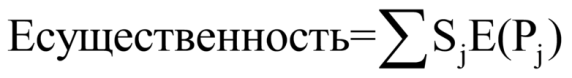 Sj - вес j-го показателя критерия "Существенность"Sj - вес j-го показателя критерия "Существенность"Sj - вес j-го показателя критерия "Существенность"Sj - вес j-го показателя критерия "Существенность"E(Pj) - оценка j-го показателя критерия "Существенность"E(Pj) - оценка j-го показателя критерия "Существенность"E(Pj) - оценка j-го показателя критерия "Существенность"E(Pj) - оценка j-го показателя критерия "Существенность"При значении Е существенность = до 2,9 - "низкая оценка", Е существенность = от 3 до 5,9 - "средняя оценка", Е существенность = от 6 и более - "высокая оценка"При значении Е существенность = до 2,9 - "низкая оценка", Е существенность = от 3 до 5,9 - "средняя оценка", Е существенность = от 6 и более - "высокая оценка"При значении Е существенность = до 2,9 - "низкая оценка", Е существенность = от 3 до 5,9 - "средняя оценка", Е существенность = от 6 и более - "высокая оценка"При значении Е существенность = до 2,9 - "низкая оценка", Е существенность = от 3 до 5,9 - "средняя оценка", Е существенность = от 6 и более - "высокая оценка"